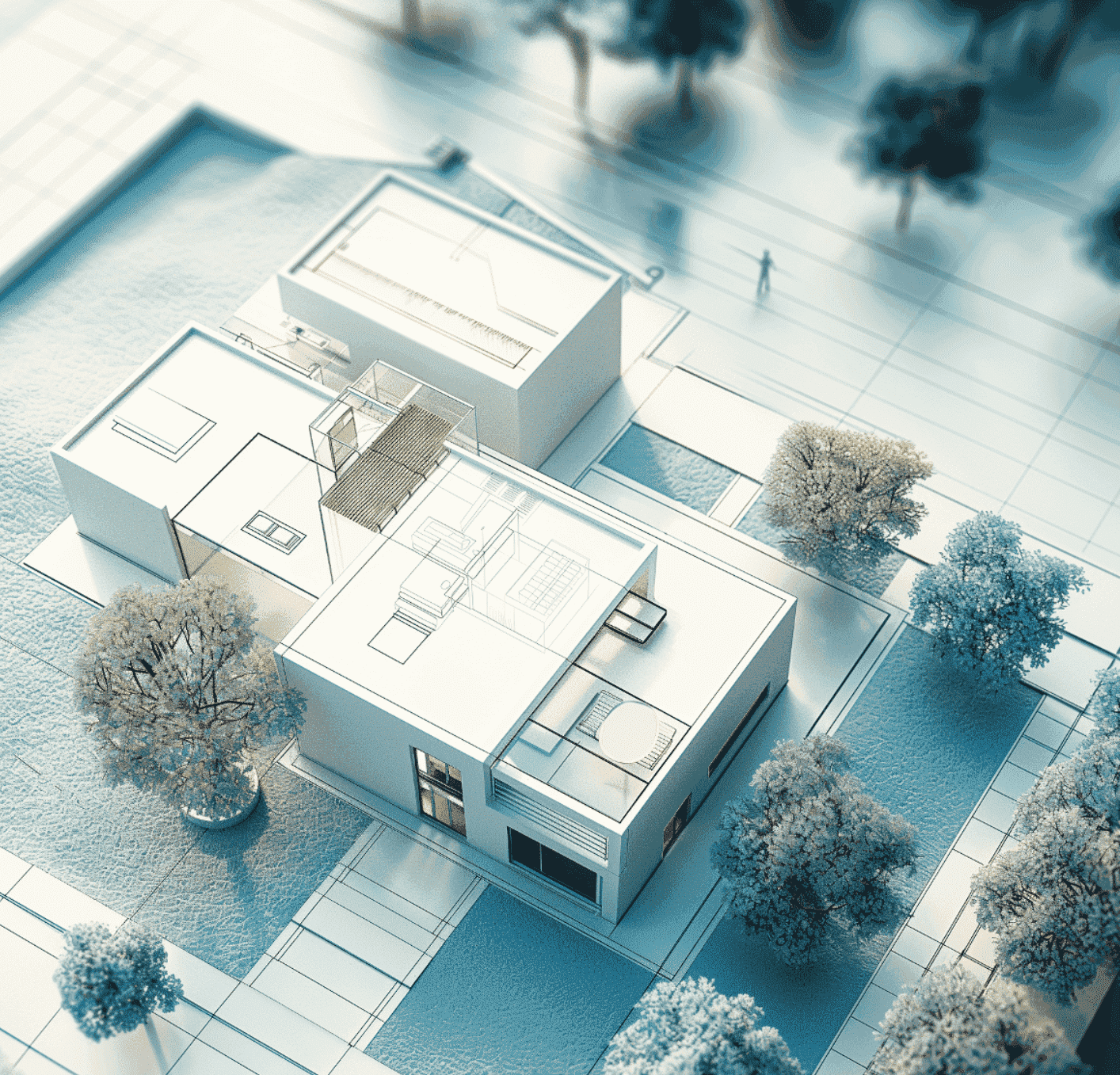 Professeur Tournesol à la Citade...Étude de faisabilité
Jérémy Corman30/04/2024Marketing Makers Plunch SPRL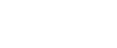 Étude de faisabilitéSchéma de développement territorial62063-SDT-0001-01 (arrêté du Gouvernement wallon du 16/05/2019, publié au Moniteur belge le 12/12/2019) 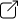 Plan de secteurHabitat 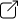 Carte d'affectation des solsRevêtement artificiel au sol Couvert herbacé toute l'année Constructions artificielles hors sol Guide communal d'urbanismeRèglement relatif à la protection des arbres et des espaces verts (62063-RCB-0002-01) 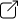 Guide régional d'urbanismeGRU - Accès aux personnes à mobilité réduite : 62063-RMR-0001-01 Liège, arrêté du 19/12/1984 modifié les 25/02/1999, 20/05/1999 et 25/01/2001 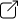 GRU - Enseignes et dispositifs de publicité : 62063-REP-0001-01 Liège, arrêté du 15/11/1990, arrêté du 06/09/1991 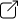 Plan d'assainissementBien situé dans le périmètre du Plan d'Assainissement par Sous-bassin Hydrographique de Meuse aval qui reprend celui-ci en zone ELEMENT_NOT_FOUNDNature du solSols artificiels ou non cartographiés Nappes phréatiques, points de captagesMasse d'eau souterraine :BERWM073, Alluvions et graviers de Meuse (Engis - Herstal), Dépôts du Quaternaire, 28-11-2003 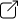 CommuneDivisionSectionN° et exposantParcelle 1Liège6C0465K000